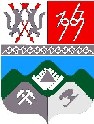 КЕМЕРОВСКАЯ ОБЛАСТЬТАШТАГОЛЬСКИЙ МУНИЦИПАЛЬНЫЙ РАЙОНАДМИНИСТРАЦИЯ  ТАШТАГОЛЬСКОГО МУНИЦИПАЛЬНОГО РАЙОНАПОСТАНОВЛЕНИЕот  «16» мая 2018  №  326-пО внесении изменений в постановление администрации Таштагольского муниципального района от 14.05.2018 г. № 307-п «Об окончании отопительного периода 2017-2018 г.г. на территории Таштагольского муниципального района»Принимая во внимание письмо № 211 от 15.05.2018 от ООО «Жилкомсервис» (директор Попов А.А.), в связи  с отсутствием технической возможности обеспечения централизованным горячим водоснабжением пгт. Темиртау в летний период,  телеграмму НР90 Администрации Кемеровской области о продлении отопительного сезона, администрация Таштагольского муниципального района постановляет:	1. Внести в постановление администрации Таштагольского муниципального района от 14.05.2018 г. № 307-п «Об окончании отопительного периода 2017-2018 г.г. на территории Таштагольского муниципального района», следующие изменения:1.1. Пункт 1 постановления администрации Таштагольского муниципального района от 14.05.2018 г. № 307-п «Об окончании отопительного периода 2017-2018 г.г. на территории Таштагольского муниципального района» изложить в следующей редакции:«Определить 21 мая 2018 года датой окончания отопительного периода 2017-2018 г.г. с первоочередным отключением жилого фонда и учреждений бюджетной сферы на территории Таштагольского муниципального района.Для пгт. Темиртау определить 01 июня 2018 года датой окончания отопительного периода 2017-2018 г.г. с первоочередным отключением жилого фонда и учреждений бюджетной сферы на территории Темиртауского городского поселения.».1.2.  Из Абзаца первого пункта 2 исключить: «ООО «Водоканал» (Кабаев С.В.), ООО «Тепло» (Болдыков Г.Ф.)».          2. Контроль за исполнением настоящего постановления возложить на заместителя Главы Таштагольского муниципального района А.Г. Орлова.3. Постановление вступает в силу с момента подписания.Глава Таштагольского муниципального района                                                                  В.Н. Макута